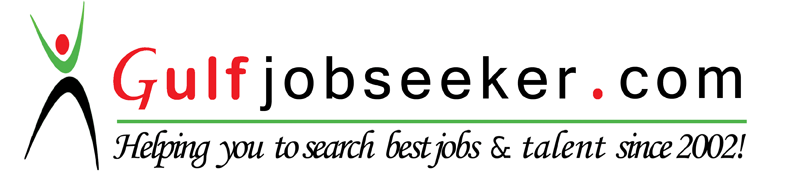 Contact HR Consultant for CV No: 340560E-mail: response@gulfjobseekers.comWebsite: http://www.gulfjobseeker.com/employer/cvdatabasepaid.php CAREER OBJECTIVETo succeed in a challenging position in an industry where my capabilities can be exploited for the growth of the company and also providing ample scope of my career growth.EDUCATIONAL QUALIFICATIONS“Diploma in Computer Engineering” from Board of Technical Education at Government polytechnic college Punalur,Kerala,India in the year 2008CERTIFICATIONSCertificate in Computer Teachers Training Course in the year 2014Diploma in Indian and Foreign Accounting in the year 2015COMPUTER SKILLSKnowledge in Accounting software “tally” including inventory, VAT,CST, Service- tax,TDS,TCS,Payroll accounting, Job costing, Budget, Price levels etc.,PeachtreeMS Office including word,excel,powerpoint.ISM(Typing in Indian Vernacular)PhotoshopComputer languages(C,C++,VB,HTML,ORACLE etc)Internet skillsEXPERIENCECurrently working as an instructor in “Accounting –tally” covering inventory,VAT,Service tax, TDS ,Tcs etc, MS office,peachtree at G-Tec Computer Education Kottiyam since 6th August 2014DECLARATIONI hereby declare that the information provided is true to the best of my knowledge